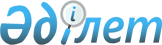 "Жоғары және жоғары оқу орнынан кейінгі білімнің білім беру бағдарламаларын iске асыратын бiлiм беру ұйымдарына оқуға қабылдаудың үлгілік қағидаларын бекіту туралы" Қазақстан Республикасы Білім және ғылым министрінің 2018 жылғы 31 қазандағы № 600 бұйрығына өзгерістер енгізу туралыҚазақстан Республикасы Ғылым және жоғары білім министрінің 2022 жылғы 15 желтоқсандағы № 189 бұйрығы. Қазақстан Республикасының Әділет министрлігінде 2022 жылғы 19 желтоқсанда № 31150 болып тіркелді
      БҰЙЫРАМЫН:
      1. "Жоғары және жоғары оқу орнынан кейінгі білімнің білім беру бағдарламаларын iске асыратын бiлiм беру ұйымдарына оқуға қабылдаудың үлгілік қағидаларын бекіту туралы" Қазақстан Республикасы Білім және ғылым министрінің 2018 жылғы 31 қазандағы № 600 бұйрығына (Нормативтік құқықтық актілерді мемлекеттік тіркеу тізілімінде № 17650 болып тіркелген) мынадай өзгерістер енгізілсін:
      кіріспе мынадай редакцияда жазылсын:
      "Білім туралы" Қазақстан Республикасы Заңының 5-бабының 11) тармақшасына және "Мемлекеттік көрсетілетін қызметтер туралы" Қазақстан Республикасы Заңының 10-бабының 1) тармақшасына сәйкес БҰЙЫРАМЫН:";
      Жоғары білімнің білім беру бағдарламаларын іске асыратын білім беру ұйымдарына оқуға қабылдаудың үлгілік қағидаларында:
      1-тармақ мынадай редакцияда жазылсын:
      "1. Осы Жоғары білімнің білім беру бағдарламаларын іске асыратын білім беру ұйымдарына оқуға қабылдаудың үлгілік қағидалары (бұдан әрі – Үлгілік қағидалар) "Білім туралы" Қазақстан Республикасы Заңының (бұдан әрі – Заң) 5-бабының 11) тармақшасына және "Мемлекеттік көрсетілетін қызметтер туралы" Қазақстан Республикасы Заңының (бұдан әрі – "Мемлекеттік көрсетілетін қызметтер туралы" Заңы) 10-бабының 1) тармақшасына сәйкес әзірленген және жоғары білімнің білім беру бағдарламаларын іске асыратын білім беру ұйымдарына оқуға қабылдау және "Жоғары білім беру бағдарламалары бойынша оқыту үшін жоғары және (немесе) жоғары оқу орнынан кейінгі білім беру ұйымдарына құжаттар қабылдау және оқуға қабылдау" мемлекеттік көрсетілетін қызмет тәртібін айқындайды.";
      9-тармақ мынадай редакцияда жазылсын:
      "9. ЖЖОКБҰ-ға түсушілерді қабылдау Заңның 26-бабының 8-1-тармағында көзделген жағдайды қоспағанда, "Білім беру ұйымдары білім беру қызметінде пайдаланатын қатаң есептіліктегі құжаттардың нысанын бекіту туралы" Қазақстан Республикасы Білім және ғылым министрінің міндетін атқарушының 2007 жылғы 23 қазандағы № 502 бұйрығымен (Нормативтік құқықтық актілерді мемлекеттік тіркеу тізілімінде № 4991 болып тіркелген) бекітілген нысан бойынша белгіленген үлгідегі сертификат және (немесе) үміткердің бірегей деректері бар ұлтттық бірыңғай тестілеу (ҰБТ) нәтижелерін растайтын Ұлттық тестілеу орталығының ресми сайтында жарияланатын электрондық сертификат (бұдан әрі – ҰБТ сертификаты) балдарына сәйкес олардың өтініштері бойынша конкурстық негізде жүзеге асырылады.";
      11-тармақ мынадай редакцияда жазылсын:
      "11. Пилоттарды даярлауды жүзеге асыратын ЖЖОКБҰ-ларға республикалық бюджет немесе жергілікті бюджет қаражаты есебінен білім беру грантын беру конкурсына қатысу үшін оқуға түсушілерден құжаттар ЖЖОКБҰ-ның орналасқан жері бойынша жүзеге асырылады және "Қазақстан Республикасының Қарулы Күштерінде әскери-дәрігерлік сараптама жүргізу қағидаларын және әскери-дәрігерлік сараптама комиссиялары туралы ережені бекіту туралы" Қазақстан Республикасы Қорғаныс министрінің 2020 жылғы 21 желтоқсандағы № 716 бұйрығымен (Нормативтік құқықтық актілерді мемлекеттік тіркеу тізілімінде № 21869 болып тіркелген) бекітілген дәрігерлік-ұшқыштық сараптау комиссиясы берген пилоттарды даярлау жөніндегі ЖЖОКБҰ-да оқуға жарамдылық бойынша медициналық қорытындымен бірге міндетті түрде медициналық куәландыру ұсынылады.";
      15-тармақтың 5) тармақшасы мынадай редакцияда жазылсын:
      "5) "Дене шынықтыру және спорт туралы" Қазақстан Республикасы Заңының 35-бабының 1) тармақшасында белгіленген спорттық разрядтар және (немесе) спорттық атақтардың бірінің бар болуын растайтын құжаттың көшірмесі (бар болса) тапсырады.";
      33-тармақ мынадай редакцияда жазылсын:
      "33. ЖЖОКБҰ-ға қабылдау үшін көрсетілетін қызметті алушылар көрсетілетін қызметті берушіге (ЖЖОКБҰ-ның қабылдау комиссиясы арқылы) немесе www.egov.kz "электрондық үкіметтің" веб-порталы (бұдан әрі – портал) арқылы осы Үлгілік қағидаларға 3-қосымшаға сәйкес "Жоғары білім беру бағдарламалары бойынша оқыту үшін жоғары оқу орындарына құжаттар қабылдау және оқуға қабылдау" мемлекеттік қызмет көрсетуге қойылатын негізгі талаптар тізбесінің (бұдан әрі – Негізгі талаптар тізбесі) 8-тармағында көрсетілген құжаттар топтамасын ұсынады.
      Мемлекеттік қызметті көрсету процесінің сипаттамасын, нысанын, мазмұны мен нәтижесін, сондай-ақ мемлекеттік қызмет көрсету ерекшеліктерін ескере отырып өзге де мәліметтерді қамтитын мемлекеттік қызмет көрсетуге қойылатын негізгі талаптардың тізбесі Негізгі талаптар тізбесінде келтірілген.
      Көрсетілетін қызметті берушінің қызметкері құжаттар топтамасын қабылдауды, оларды тіркеуді және көрсетілетін қызметті алушыға құжаттар топтамасын қабылдау туралы қолхат беруді жүзеге асырады не көрсетілетін қызметті алушы құжаттар топтамасын толық ұсынбаған не қолданылу мерзімі өтіп кеткен құжаттарды ұсынған жағдайда құжаттарды қабылдаудан бас тартады.
      Құжаттарды портал арқылы берген жағдайда көрсетілетін қызметті алушының "жеке кабинетінде" мемлекеттік қызмет көрсетуге арналған сұрау салуды қарау мәртебесі туралы ақпарат, сондай-ақ мемлекеттік көрсетілетін қызмет нәтижесін алу күні мен уақыты көрсетілген хабарлама көрсетіледі.
      Көрсетілетін қызметті беруші олар түскен сәттен бастап ұсынылған құжаттардың толықтығын тексереді және құжаттар толық болмаған жағдайда өтінішті қараудан дәлелді бас тартуды дайындайды, ол өтініш берушіге порталдағы "жеке кабинетіне" электрондық құжат нысанында жіберіледі.
      Көрсетілетін қызметті алушы құжаттардың толық топтамасын ұсынған жағдайда қызмет берушіге ЖЖОКБҰ-ға қабылдау үшін құжаттарды қабылдау туралы хабарлама жіберіледі. Хабарламаны алғаннан кейін көрсетілетін қызметті алушы көрсетілетін қызметті берушіге құжаттардың түпнұсқаларын күнтізбелік жылдың 10 мен 25 тамызы аралығында ұсынады.
      Құжаттарды қабылдағаннан кейін ЖЖОКБҰ басшысы көрсетілетін қызметті алушыны ЖЖКОБҰ студенттерінің қатарына қабылдау туралы бұйрық шығарады.
      Көрсетілетін қызметті беруші Негізгі талаптар тізбесінің 9-тармағында көзделген негіздер бойынша мемлекеттік қызметті көрсетуден бас тартады.";
      33-1-тармақ мынадай редакцияда жазылсын:
      "33-1. Көрсетілетін қызметті беруші "Мемлекеттік көрсетілетін қызметтер туралы" Заңының 5-бабы 2-тармағының 11) тармақшасына сәйкес мемлекеттік қызметтер көрсету мониторингінің ақпараттық жүйесіне мемлекеттік қызметті көрсету сатысы туралы мәліметтерді енгізуді қамтамасыз етеді.";
      34-тармақ мынадай редакцияда жазылсын:
      "34. Қысқартылған оқыту мерзімдерін көздейтін жоғары білімді кадрларды даярлаудың ұқсас бағыттары бойынша түсушілерді қоспағанда, осы Үлгілік қағидалардың 4-тармағында белгіленген шекті балл алмаған (ҰБТ нәтижесі бойынша), бейінді пәндер комбинациясы сәйкес келмейтін ҰБТ нәтижелері бар, ҰБТ нәтижелері жойылған орта, техникалық және кәсіптік немесе орта білімнен кейінгі білімі бар тұлғалар ЖЖОКБҰ-ға күндізгі оқу бөліміне ақылы және онлайн негізде қабылданады.
      ЖЖОКБҰ-да академиялық оқу кезеңі аяқталғаннан кейін осы тұлғалар жыл бойы ҰБТ-ны Қазақстан Республикасы Білім және ғылым министрінің 2017 жылғы 2 мамырдағы № 204 бұйрығымен бекітілген Ұлттық бірыңғай тестілеуді өткізу қағидаларында (Нормативтік құқықтық актілерді мемлекеттік тіркеу тізілімінде № 15173 болып тіркелген) (бұдан әрі - № 204 бұйрық) белгіленген мерзімде тапсырады.";
      көрсетілген Қағидаларға 3-қосымшада: 
      деген жол мынадай редакцияда жазылсын:
      "
      ";
      4-тармаққа орыс тіліндегі нұсқаға өзгеріс енгізілді, қазақ тіліндегі нұсқа өзгеріссіз қалдырылады;
      7, 8, 9 және 10-тармақтар мынадай редакцияда жазылсын:
       "
      ";
      Жоғары оқу орнынан кейінгі білімнің білім беру бағдарламаларын іске асыратын білім беру ұйымдарына оқуға қабылдаудың үлгілік қағидаларында:
      1-тармақ мынадай редакцияда жазылсын:
      "1. Осы Жоғары оқу орнынан кейінгі білімнің білім беру бағдарламаларын іске асыратын білім беру ұйымдарына оқуға қабылдаудың үлгілік қағидалары (бұдан әрі – Үлгілік қағидалар) "Білім туралы" Қазақстан Республикасы Заңының (бұдан әрі – Заң) 5-бабының 11) тармақшасына және "Мемлекеттік көрсетілетін қызметтер туралы" Қазақстан Республикасы Заңының (бұдан әрі – "Мемлекеттік көрсетілетін қызметтер туралы" Заңы) 10-бабының 1) тармақшасына сәйкес әзірленді және жоғары оқу орнынан кейінгі білімнің білім беру бағдарламаларын іске асыратын білім беру ұйымдарына оқуға қабылдау және "Жоғары оқу орнынан кейінгі білім беру бағдарламалары бойынша оқыту үшін жоғары және (немесе) жоғары оқу орнынан кейінгі білім беру ұйымдарына құжаттар қабылдау және оқуға қабылдау" мемлекеттік көрсетілетін қызмет тәртібін айқындайды.";
      10-тармақ мынадай редакцияда жазылсын:
      "10. Магистратураға немесе резидентураға түсуші адамдар күнтізбелік жылғы 25-28 тамыз аралығында көрсетілетін қызметті берушіге (ЖЖОКБҰ-ның қабылдау комиссиясы арқылы) немесе "электрондық үкіметтің" веб-порталы (бұдан әрі – портал) арқылы осы Үлгілік қағидаларға 1-1-қосымшаға сәйкес "Жоғары оқу орнынан кейінгі білім беру бағдарламалары бойынша оқыту үшін жоғары және (немесе) жоғары оқу орнынан кейінгі білім беру ұйымдарына құжаттар қабылдау және оқуға қабылдау" мемлекеттік қызмет көрсетуге қойылатын негізгі талаптар тізбесінің (бұдан әрі – Негізгі талаптар тізбесі) 8-тармағында көзделген құжаттар топтамасын тапсырады.
      Қызмет көрсету процесінің сипаттамасын, нысанын, мазмұны мен нәтижесін, сондай-ақ мемлекеттік қызмет көрсету ерекшеліктерін ескере отырып өзге де мәліметтерді қамтитын мемлекеттік қызмет көрсетуге қойылатын негізгі талаптар тізбесі Негізгі талаптар тізбесінде келтірілген.
      Жеке басын куәландыратын құжаттар туралы мәліметтер, жоғары білім туралы құжат, медициналық анықтама, интернатураны бітіргені туралы куәлік көрсетілетін қызметті берушіге тиісті мемлекеттік ақпараттық жүйелерден "электрондық үкімет" шлюзі арқылы беріледі.
      Көрсетілетін қызметті берушінің қызметкері құжаттар топтамасын қабылдауды, оларды тіркеуді және көрсетілетін қызметті алушыға өтініш келіп түскен күні "Білім туралы мемлекеттік үлгідегі құжаттардың түрлері мен нысандарын және оларды беру қағидаларын бекіту туралы" Қазақстан Республикасы Білім және ғылым министрінің 2015 жылғы 28 қаңтардағы № 39 бұйрығымен (Нормативтік құқықтық актілерді мемлекеттік тіркеу тізілімінде № 10348 болып тіркелген) (бұдан әрі – № 39 бұйрық) бекітілген нысан бойынша құжаттар топтамасын қабылдау туралы қолхат беруді жүзеге асырады не көрсетілетін қызметті алушы құжаттар топтамасын толық ұсынбаған жағдайда құжаттарды қабылдаудан бас тартады.
      Портал арқылы жүгінген жағдайда көрсетілетін қызметті алушының "жеке кабинетіне" мемлекеттік қызмет көрсетуге арналған сұраудың қабылданғаны туралы мәртебе, сондай-ақ мемлекеттік көрсетілетін қызмет нәтижесін алу күні мен уақыты көрсетілген хабарлама жіберіледі.
      Көрсетілетін қызметті беруші олар түскен сәттен бастап ұсынылған құжаттардың толықтығын тексереді, құжаттар толық болмаған жағдайда өтінішті одан әрі қараудан дәлелді бас тартуды дайындайды, ол өтініш берушінің порталдағы "жеке кабинетіне" электрондық құжат нысанында жіберіледі.
      Көрсетілетін қызметті алушы құжаттардың толық топтамасын ұсынған жағдайда көрсетілетін қызметті алушыға ЖЖОКБҰ-ға қабылдау үшін құжаттардың қабылданғаны туралы хабарлама жіберіледі, хабарламаны алғаннан кейін көрсетілетін қызметті алушы көрсетілетін қызметті берушіге құжаттардың түпнұсқаларын күнтізбелік жылғы 28 тамызға дейінгі мерзімде ұсынады.
      Құжаттарды қабылдағаннан кейін ЖЖОКБҰ басшысы көрсетілетін қызмет алушыны ЖЖКОБҰ-ға магистранттардың немесе резиденттердің қатарына қабылдау туралы бұйрық шығарады.
      Көрсетілетін қызметті беруші Негізгі талаптар тізбесінің 9-тармағында көзделген негіздер бойынша мемлекеттік қызметті көрсетуден бас тартады.
      Келісуші мемлекеттік органның жауабы теріс болған не мемлекеттік қызметті көрсетуден бас тарту үшін өзге де негіздер анықталған кезде көрсетілетін қызметті беруші көрсетілетін қызметті алушыға мемлекеттік қызметті көрсетуден бас тарту туралы алдын ала шешім, сондай-ақ алдын ала шешім бойынша көрсетілетін қызметті алушыға позициясын білдіру мүмкіндігі үшін тыңдауды өткізу уақыты мен орны (тәсілі) туралы хабарлайды.
      Тыңдау туралы хабарлама мемлекеттік қызмет көрсету мерзімі аяқталғанға дейін кемінде 3 жұмыс күні бұрын жіберіледі. Тыңдау хабардар етілген күннен бастап 2 жұмыс күнінен кешіктірілмей жүргізіледі.
      Тыңдау нәтижелері бойынша көрсетілетін қызметті беруші рұқсат немесе мемлекеттік қызметті көрсетуден дәлелді бас тартуды береді.";
      10-1-тармақ мынадай редакцияда жазылсын:
      "10-1. Көрсетілетін қызметті беруші "Мемлекеттік көрсетілетін қызметтер туралы" Заңының 5-бабы 2-тармағының 11) тармақшасына сәйкес мемлекеттік қызметтер көрсету мониторингінің ақпараттық жүйесіне мемлекеттік қызметті көрсету сатысы туралы мәліметтерді енгізуді қамтамасыз етеді.";
      17-тармақ мынадай редакцияда жазылсын:
      "17. Докторантураға түсуші тұлғалар күнтізбелік жылғы 22 мен 28 тамыз аралығында көрсетілетін қызметті берушіге (ЖЖОКБҰ-ның қабылдау комиссиясы арқылы) немесе портал арқылы осы Үлгілік қағидаларға 1-1- қосымшаға сәйкес Негізгі талаптар тізбесінің 8-тармағында көрсетілген құжаттар топтамасын тапсырады.
      Мемлекеттік қызмет көрсету процесінің сипаттамасын, нысанын, мазмұны мен нәтижесін, сондай-ақ мемлекеттік қызмет көрсету ерекшеліктерін ескере отырып өзге де мәліметтерді қамтитын Мемлекеттік қызмет көрсетуге қойылатын негізгі талаптар тізбесі Негізгі талаптар тізбесінде келтірілген.
      Жеке басын куәландыратын құжаттар туралы мәліметтер, жоғары білім туралы құжат, медициналық анықтама, интернатураны бітіргені туралы куәлік көрсетілетін қызметті берушіге "электрондық үкімет" шлюзі арқылы тиісті мемлекеттік ақпараттық жүйелерден ұсынылады.
      Көрсетілетін қызметті берушінің қызметкері құжаттар топтамасын қабылдауды, оларды тіркеуді және көрсетілетін қызметті алушыға құжаттар топтамасын қабылдау туралы қолхат беруді жүзеге асырады немесе көрсетілетін қызметті алушы құжаттар топтамасын толық ұсынбаған жағдайда құжаттарды қабылдаудан бас тартады.
      Құжаттарды портал арқылы берген жағдайда көрсетілетін қызметті алушының "жеке кабинетінде" мемлекеттік қызмет көрсетуге арналған сұрау салуды қарау мәртебесі туралы ақпарат, сондай-ақ мемлекеттік көрсетілетін қызмет нәтижесін алу күні мен уақыты көрсетілген хабарлама көрсетіледі.
      Көрсетілетін қызметті беруші олар түскен сәттен бастап ұсынылған құжаттардың толықтығын тексереді және құжаттар толық болмаған жағдайда өтінішті қараудан дәлелді бас тартуды дайындайды, ол өтініш берушіге порталдағы "жеке кабинетіне" электрондық құжат нысанында жіберіледі.
      Көрсетілетін қызметті алушы құжаттардың толық топтамасын ұсынған жағдайда қызмет берушіге ЖЖОКБҰ-ға қабылдау үшін құжаттарды қабылдау туралы хабарлама жіберіледі. Хабарламаны алғаннан кейін көрсетілетін қызметті алушы көрсетілетін қызметті берушіге құжаттардың түпнұсқаларын күнтізбелік жылғы 28 тамызға дейін ұсынады.
      Құжаттарды қабылдағаннан кейін ЖЖОКБҰ басшысы көрсетілетін қызметті алушыны ЖЖОКБҰ докторанттары қатарына қабылдау туралы бұйрық шығарады.
      Көрсетілетін қызметті беруші Негізгі талаптар тізбесінің 9-тармағында көзделген негіздер бойынша мемлекеттік қызметті көрсетуден бас тартады.";
      17-1-тармақ мынадай редакцияда жазылсын:
      "17-1. Көрсетілетін қызметті беруші "Мемлекеттік көрсетілетін қызметтер туралы" Заңының 5-бабы 2-тармағының 11) тармақшасына сәйкес мемлекеттік қызметтер көрсету мониторингінің ақпараттық жүйесіне мемлекеттік қызметті көрсету сатысы туралы мәліметтерді енгізуді қамтамасыз етеді.";
      20-1-тармақ мынадай редакцияда жазылсын:
      "20-1. Компьютерлік форматта докторантураға түсу емтиханы мынадай блоктардан тұрады:
      1) оқуға түсушімен ЖЖОКБҰ-ның емтихан комиссиясы өткізетін әңгімелесу;
      2) эссе жазудан;
      3) докторантурада оқуға дайындығын анықтауға арналған тестілеуден (бұдан әрі – ОДТ);
      4) білім беру бағдарламасы тобының бейіні бойынша емтихан сұрақтарына жауаптардан тұрады.
      9-қосымшаға сәйкес қорытынды баға эссені бағалау, ОДТ, білім беру бағдарламасы тобының бейіні бойынша емтихан сұрақтарына берілген жауаптар мен әңгімелесу нәтижелерін қосу арқылы қосындысынан алынған балдар жиынтығынан тұрады.
      Докторантураға түсу емтиханына 4 сағат 20 минут (260 минут) беріледі, оның ішінде:
      әңгімелесуге – 20 минут;
      ОДТ-ға – 50 минут;
      эссе және білім беру бағдарламасы тобының бейіні бойынша емтихан сұрақтарына жауаптар жазуға – 190 минут (3 сағат 10 минут).
      Бұл ретте, көру, есту, тірек-қимыл аппаратының функциялары бұзылған мүгедектігі бар адамдарға "Медициналық-әлеуметтік сараптама жүргізу қағидаларын бекіту туралы" Қазақстан Республикасы Денсаулық сақтау және әлеуметтік даму министрінің 2015 жылғы 30 қаңтардағы № 44 бұйрығымен (Нормативтік құқықтық актілерді мемлекеттік тіркеу тізілімінде № 10589 болып тіркелген) бекітілген мүгедектікті белгілеу туралы құжатты ұсынған жағдайда 60 минутқа дейін қосымша уақыт беріледі.
      Компьютерлік форматтағы түсу емтиханын бастау үшін түсушіге:
      1) логин көрсету;
      2) паролін көрсету;
      3) адам бетінің көлемдік-кеңістіктік формасының сканері арқылы авторизациялау;
      4) докторантураға компьютерлік форматтағы түсу емтиханын өткізу қағидаларымен танысу;
      5) түсу емтиханы туралы деректердің дұрыстығын растау;
      6) "Кіру" батырмасын басқаннан кейін түсу емтиханын тапсыруға кірісу қажет.
      Түсу емтиханы аяқталған соң түсушінің эссе және білім беру бағдарламасы тобының бейіні бойынша емтихан сұрақтарының бөлімдері бойынша жауаптары өзі таңдаған ЖЖКОБҰ-ға өңдеу және бағалау үшін жіберіледі. Докторантурада оқуға дайындығын анықтауға арналған тест бөлімі бойынша түсушінің жауаптарын ҰТО өңдейді.
      Компьютерлік форматтағы түсу емтиханының нәтижесі түсу емтиханы өткізілгеннен кейін келесі күні жарияланады.
      Түсу емтиханының және (немесе) апелляцияға өтінішті қарау (апелляцияға өтініш берген жағдайда) нәтижелері бойынша түсушіге ҰТО-ның сайтында жарияланатын және түсушінің жеке кабинетіне жолданатын электрондық сертификат беріледі.
      Докторантураға компьютерлік форматтағы түсу емтиханының электрондық сертификаты ҰТО-ның сайтында расталады.
      4 мен 20 тамыз аралығында өткізілетін түсу емтиханының сертификаты ағымдағы күнтізбелік жылғы 1 желтоқсанға дейін жарамды болады.
      18 қараша мен 11 желтоқсан аралығында өткізілетін түсу емтиханының сертификаты келесі күнтізбелік жылғы 1 наурызға дейін жарамды болады.";
      20-3-тармақтың төртінші бөлігі мынадай редакцияда жазылсын:
      "Компьютерлік форматтағы түсу емтиханына кіргізу барысында металл іздегішпен тексеру кезінде тыйым салынған заттар (деректермен қамтылған шпаргалкалар, оқу-әдістемелік әдебиеттер, Менделеев кестесі және тұздардың ерігіштігі кестесі, калькулятор, фотоаппарат, ұялы байланыс құралдары (пейджер, ұялы телефондар, планшеттер, iPad (Айпад), iPod (Айпод), SmartPhone (Смартфон), рациялар, ноутбуктер, плейерлер, модемдер (мобильді роутерлер), смарт сағаттар, смарт көзілдіріктер, фитнес-браслеттер (трекер), диктофондар, сымды және сымсыз құлаққаптар, сымсыз бейнекамералар, GPS (ДжиПиЭс) навигаторлар, GPS (ДжиПиЭс) трекерлер, қашықтан басқару құрылғылары, сондай-ақ келесі стандарттарда жұмыс істейтін басқа да ақпарат алмасу құрылғылары: GSM (ДжиСиМ), 3G (3 Джи), 4G (4 Джи), 5G (5 Джи), VHF (ВиЭйчЭф), UHF (ЮЭйчЭф), Wi-Fi (Вай-фай), GPS (ДжиПиЭс), Bluetooth (Блютуз), Dect (Дект) табылған жағдайда түсу емтиханының әкімшісі осы Қағидаларға 10-қосымшаға сәйкес нысан бойынша докторантураға компьютерлік форматтағы түсу емтиханына кіргізу барысында тыйым салынған заттарды табылғаны туралы акт жасайды және түсуші ағымдағы жылы түсу емтиханына жіберілмейді.";
      20-4-тармақтың 5) және 6) тармақшалары мынадай редакцияда жазылсын:
      "5) құжаттарды және бейінді білім беру бағдарламаларының тобы бойынша емтихан сұрақтарының жауаптарына арналған түсушіге берілетін А4 форматындағы парақты аудиториядан шығаруға, сондай-ақ оларды жырту, умаждау арқылы бүлдіруге;
      6) аудиторияға деректермен қамтылған шпаргалкаларды, қағазды, оқу-әдістемелік әдебиеттерін, Менделеев кестесі және тұздардың ерігіштігі кестесін, калькуляторды, фотоаппаратты, ұялы байланыс құралдарын (пейджер, ұялы телефондар, планшеттер, iPad (Айпад), iPod (Айпод), SmartPhone (Смартфон), рацияларды, ноутбуктерді, плейерлерді, модемдерді (мобильді роутерлер), смарт көзілдірікті, смарт сағаттарды, фитнес-браслеттерді (трекер), диктофондарды, сымды және сымсыз құлаққаптарды, сымсыз бейнекамераларын, GPS (ДжиПиЭс) навигаторларын, GPS (ДжиПиЭс) трекерлерін, қашықтан басқару құрылғыларын, сондай-ақ мынадай стандарттарда жұмыс істейтін басқа да ақпарат алмасу құрылғыларын: GSM (ДжиСиМ), 3G (3 Джи), 4G (4 Джи), 5G (5 Джи), VHF (ВиЭйчЭф), UHF (ЮЭйчЭф), Wi-Fi (Вай-фай), GPS (ДжиПиЭс), Bluetooth (Блютуз), Dect (Дект) алып кіруіне және қолдануына;";
      31-тармақ мынадай редакцияда жазылсын:
      "31. Мемлекеттік білім беру тапсырысы бойынша білім алу үшін КТ және (немесе) түсу емтиханының және (немесе) шығармашылық емтихандар бойынша ең жоғары балл жинаған тұлғалар конкурстық негізде қабылданады:
      1) ғылыми-педагогикалық магистратура үшін 7-қосымшаға сәйкес кемінде 75 балл, бұл ретте шет тілі бойынша кемінде 25 балл, білім беру бағдарламалары тобының бейіні бойынша: бірінші бейінді пән бойынша – кемінде 7 балл, екінші бейінді пән бойынша – кемінде 7 балл, оқуға дайындығын анықтауға арналған тест бойынша – кемінде 7 балл;
      2) оқыту қазақ немесе орыс тілінде жүргізілетін бейінді магистратура үшін 7-1-қосымшаға сәйкес кемінде 50 балл, бұл ретте оқуға дайындығын анықтауға арналған тест бойынша – кемінде 7 балл, білім беру бағдарламалары тобының бейіні бойынша: бірінші бейінді пән бойынша – кемінде 7 балл, екінші бейінді пән бойынша – кемінде 7 балл;
      3) оқыту ағылшын тілінде жүргізілетін бейінді магистратура үшін 8-қосымшаға сәйкес кемінде 50 балл, бұл ретте оқуға дайындығын анықтауға арналған тест бойынша – кемінде 7 балл, білім беру бағдарламалары тобының бейіні бойынша: бірінші бейінді пән бойынша – кемінде 7 балл, екінші бейінді пән бойынша – кемінде 7 балл;
      4) шығармашылық дайындықты талап ететін білім беру бағдарламаларының тобы бойынша магистратура үшін 7-қосымшаға сәйкес кемінде 75 балл, бұл ретте: шет тілі бойынша – кемінде 25 балл, оқуға дайындығын анықтауға арналған тест бойынша – кемінде 7 балл және әр шығармашылық емтиханнан - кемінде 7 балл;
      5) араб тілін білуді талап ететін білім беру бағдарламаларының тобы бойынша магистратура үшін 7-қосымшаға сәйкес кемінде 75 балл, бұл ретте араб тілі бойынша – кемінде 25 балл, білім беру бағдарламалары тобының бейіні бойынша: бірінші бейінді пән бойынша – кемінде 7 балл, екінші бейінді пән бойынша – кемінде 7 балл, оқуға дайындығын анықтауға арналған тест бойынша – кемінде 7 балл;
      6) резидентура үшін – кемінде 75 балл.
      Мемлекеттік білім беру тапсырысы бойынша докторантурада білім алу үшін түсу емтиханынан кемінде 75 балл жинаған тұлғалар конкурстық негізде қабылданады.";
      көрсетілген Қағидаларға 1-1-қосымшада: 
      деген жол мынадай редакцияда жазылсын:
      "
      ";
      4-тармаққа орыс тіліндегі нұсқаға өзгеріс енгізілді, қазақ тіліндегі нұсқасы өзгеріссіз қалдырылады;
      7,8,9 және 10-тармақтар мынадай редакцияда жазылсын:
       "
      ";
      Үлгілік қағидаларға 7-қосымша осы бұйрыққа 1 – қосымшаға сәйкес редакцияда жазылсын;
      Үлгілік қағидаларға 7-1-қосымша осы бұйрыққа 2 – қосымшаға сәйкес редакцияда жазылсын;
      Үлгілік қағидаларға 8-қосымша осы бұйрыққа 3 – қосымшаға сәйкес редакцияда жазылсын.
      2. Қазақстан Республикасы Ғылым және жоғары білім министрлігінің Жоғары және жоғары оқу орнынан кейінгі білім комитеті Қазақстан Республикасының заңнамасында белгіленген тәртіппен:
      1) осы бұйрықтың Қазақстан Республикасы Әділет министрлігінде мемлекеттік тіркелуін;
      2) осы бұйрық ресми жарияланғаннан кейін оны Қазақстан Республикасы Ғылым және жоғары білім министрлігінің интернет-ресурсында орналастыруды;
      3) осы бұйрық мемлекеттік тіркеуден өткеннен кейін он жұмыс күні ішінде Қазақстан Республикасы Ғылым және жоғары білім министрлігінің Заң департаментіне осы тармақтың 1) және 2) тармақшаларында көзделген іс-шаралардың орындалуы туралы мәліметтерді ұсынуды қамтамасыз етсін.
      3. Осы бұйрықтың орындалуын бақылау жетекші ететін Қазақстан Республикасының Ғылым және жоғары білім вице-министріне жүктелсін.
      4. Осы бұйрық алғашқы ресми жарияланған күнінен кейін қолданысқа енгізіледі. Оқыту қазақ немесе орыс тілінде жүргізілетін магистратурада білім алу үшін кешенді тестілеудің 150 балдық бағалау жүйесінің шкаласы Оқыту ағылшын, қазақ немесе орыс тілінде жүргізілетін бейінді магистратурада білім алу үшін кешенді тестілеудің 100 балдық бағалау жүйесінің шкаласы Оқыту ағылшын тілінде жүргізілетін магистратурада білім алу үшін кешенді тестілеудің 100 балдық бағалау жүйесінің шкаласы
					© 2012. Қазақстан Республикасы Әділет министрлігінің «Қазақстан Республикасының Заңнама және құқықтық ақпарат институты» ШЖҚ РМК
				
"Жоғары білім беру бағдарламалары бойынша оқыту үшін жоғары және (немесе) жоғары оқу орнынан кейінгі білім беру ұйымдарына құжаттар қабылдау және оқуға қабылдау" мемлекеттік көрсетілетін қызмет стандарты
"Жоғары білім беру бағдарламалары бойынша оқыту үшін жоғары және (немесе) жоғары оқу орнынан кейінгі білім беру ұйымдарына құжаттар қабылдау және оқуға қабылдау" мемлекеттік қызмет көрсетуге қойылатын негізгі талаптар тізбесі
7.
Көрсетілетін қызметті берушінің және ақпарат объектілерінің жұмыс графигі
Көрсетілетін қызметті беруші: Қазақстан Республикасының еңбек заңнамасына сәйкес демалыс және мереке күндерін қоспағанда, дүйсенбіден бастап сенбіні қоса алғанда, көрсетілетін қызметті берушінің белгіленген жұмыс кестесіне сәйкес сағат 13.00-ден 14.30-ға дейінгі түскі үзіліспен сағат 9.00-ден 18.30-ға дейін.
Портал: жөндеу жұмыстарын жүргізуге байланысты техникалық үзілістерді қоспағанда, тәулік бойы.
Көрсетілетін қызметті алушы Қазақстан Республикасының еңбек заңнамасына сәйкес жұмыс уақыты аяқталғаннан кейін, демалыс және мереке күндері жүгінген кезде өтініштерді қабылдау және мемлекеттік қызмет көрсету нәтижелерін беру келесі жұмыс күні жүзеге асырылады.
Мемлекеттік қызмет көрсету орындарының мекен-жайлары:
1) Министрліктің интернет-ресурсында: www. edu. gov. kz;
2) порталда: www. egov. kz орналастырылған.
8.
Мемлекеттік қызмет көрсету үшін көрсетілетін қызметті алушыдан талап етілетін құжаттар мен мәліметтердің тізбесі
көрсетілетін қызметті берушіге жүгінген кезде:
1) ЖЖОКБҰ басшысының атына еркін нысандағы өтініш;
2) жалпы орта, техникалық және кәсіптік, орта білімнен кейінгі немесе жоғары білімі туралы құжат (төлнұсқа);
3) жеке басын куәландыратын құжат немесе цифрлық құжаттар сервисінен электрондық құжат (жеке басын сәйкестендіру үшін қажет);
4) 3 х 4 сантиметр көлеміндегі 6 фотосурет;
5) "Денсаулық сақтау саласындағы есепке алу құжаттамасының нысандарын бекіту туралы" Қазақстан Республикасы Денсаулық сақтау министрінің міндетін атқарушының 2020 жылғы 30 қазандағы № ҚР ДСМ-175/2020 бұйрығымен (Нормативтік құқықтық актілерді мемлекеттік тіркеу тізілімінде № 21579 болып тіркелген) (бұдан әрі – № ҚР ДСМ-175/2020 бұйрық) бекітілген 075/у нысаны бойынша электрондық форматтағы медициналық анықтама;
Белгілі бір аумақта шектеу іс-шаралары жүзеге асырылған, төтенше жағдай енгізілген, әлеуметтік, табиғи және техногендік сипаттағы төтенше жағдайлар туындаған жағдайларда осы іс-шаралардың алынуына қарай тікелей білім беру ұйымдарына медициналық анықтама ұсынады.
6) ҰБТ сертификатын;
7) ведомостан үзіндіні (арнаулы және (немесе) шығармашылық дайындықты талап ететін, оның ішінде "Педагогикалық ғылымдар" және "Денсаулық сақтау" білім беру салалары бойынша жоғары білімнің білім беру бағдарламаларына түсушілер үшін);
8) білім беру грантын тағайындау туралы электрондық куәлік.
Көрсетілетін қызметті алушылар – Қазақстан Республикасының азаматтары болып табылатын І және ІІ топтағы мүгедектігі бар адамдар, бала кезінен мүгедектігі бар адамдар, мүгедектігі бар балалар, жеңілдіктер мен кепілдіктер бойынша Ұлы Отан соғысының қатысушылары мен мүгедектеріне теңестірілген тұлғалар, Қазақстан Республикасының азаматтары болып табылмайтын ұлты қазақ тұлғалар, жетім балалар мен ата-анасының қамқорлығынсыз қалған балалар, сондай-ақ кәмелетке толғанға дейін ата-анасынан айырылған немесе ата-анасының қамқорлығынсыз қалған жастар қатарындағы Қазақстан Республикасының азаматтары басым құқық пен квота беруді растайтын құжаттарды қосымша ұсынады.
Техникалық және кәсіптік, орта білімнен кейінгі білімі туралы құжаттары бар, біліктілігін растаған және мамандығы бойынша кемінде бір жыл жұмыс өтілі бар адамдар Қазақстан Республикасы Еңбек кодексінің 35-бабында көзделген құжаттардың бірін қосымша тапсырады.
Осы 1) тармақшада көрсетілген құжат көшірмеcімен бірге салыстыру үшін олардың түпнұсқалары ұсынылады. Салыстыру жүргізілгеннен кейін түпнұсқалары көрсетілетін қызметті алушыға қайтарылады. портал арқылы өтініш жасаған кезде:
1) көрсетілетін қызметті алушының ЭЦҚ қойылған электрондық құжат нысанындағы өтініш;
2) жалпы орта (орта жалпы), техникалық және кәсіптік (бастауыш және орта кәсіптік, орта білімнен кейінгі) немесе жоғары білімі туралы құжаттардың электрондық көшірмесі (ақпараттық жүйелерде мәліметтер болмаған жағдайда);
3) 3x4 көлеміндегі цифрлық фото;
4) № ҚР ДСМ-175/2020 бұйрықпен бекітілген 075/у нысаны бойынша электрондық форматтағы медициналық анықтама;
Белгілі бір аумақта шектеу іс-шаралары жүзеге асырылған, төтенше жағдай енгізілген, әлеуметтік, табиғи және техногендік сипаттағы төтенше жағдайлар туындаған жағдайларда осы іс-шаралардың алынуына қарай тікелей білім беру ұйымдарына медициналық анықтама ұсынады.;
5) ҰБТ сертификаты;
6) білім беру грантын беру туралы электрондық куәлік.
Жеке басын куәландыратын құжат туралы, жалпы орта (орта жалпы), техникалық және кәсіптік (бастауыш және орта кәсіптік, орта білімнен кейінгі) білімі туралы мәліметтерді, медициналық анықтама, ҰБТ электрондық сертификаты және білім беру грантын беру туралы электрондық куәлік (ақпараттық жүйелерде болған жағдайда) көрсетілетін қызметті беруші "электрондық үкімет" шлюзі арқылы тиісті мемлекеттік ақпараттық жүйелерден ақпараттық жүйе арқылы алады.
Көрсетілетін қызметті алушы порталда "жеке кабинетінде" ЖЖОКБҰ-ға қабылдау үшін құжаттардың қабылдағаны туралы хабарламаны алғаннан кейін көрсетілетін қызметті алушы көрсетілетін қызметті берушіге күнтізбелік жылдың 10-25 тамызы аралығында құжаттардың түпнұсқаларын ұсынады.
9.
Қазақстан Республикасының заңнамасында белгіленген мемлекеттік қызмет көрсетуден бас тарту үшін негіздемелер
Көрсетілетін қызметті беруші мемлекеттік қызметті көрсетуден келесі негіздемелер бойынша бас тартады:
1) көрсетілетін қызметті алушы мемлекеттік көрсетілетін қызметті алу үшін ұсынған құжаттардың және (немесе) олардағы деректердің (мәліметтердің) дұрыс еместігін анықтау;
2) көрсетілетін қызметті алушының және (немесе) мемлекеттік қызмет көрсету үшін қажетті ұсынылған материалдардың, объектілердің, деректердің және мәліметтердің Қазақстан Республикасының нормативтік құқықтық актілерінде белгіленген талаптарға сәйкес келмеуі.
10.
Мемлекеттік қызмет көрсету, оның ішінде электрондық нысанда және Мемлекеттік корпорация арқылы көрсету ерекшеліктері ескеріле отырып, өзге де талаптар
1) көрсетілетін қызметті алушының құжаттар топтамасын тапсыруы үшін күтудің рұқсат етілген ең ұзақ уақыты-15 минут;
2) көрсетілетін қызметті алушыға қызмет көрсетудің рұқсат етілген ең ұзақ уақыты-15 минут (практиканы ескере отырып).
Көрсетілетін қызметті алушы ЭЦҚ болған жағдайда мемлекеттік көрсетілетін қызметті портал арқылы электрондық нысанда алады.
Көрсетілетін қызметті алушының мемлекеттік қызмет көрсету тәртібі мен мәртебесі туралы ақпаратты қашықтықтан қол жеткізу режимінде көрсетілетін қызметті берушінің Мемлекеттік қызмет көрсету мәселелері жөніндегі анықтама қызметтері, Бірыңғай байланыс орталығы арқылы алуға мүмкіндігі бар.
Көрсетілетін қызметті берушінің Мемлекеттік қызмет көрсету мәселелері жөніндегі анықтама қызметтерінің байланыс телефондары Министрліктің интернет-ресурсында орналастырылған: www. edu. gov. kz және бірыңғай байланыс орталығы: 8-800-080-7777, 1414.
Бірыңғай байланыс орталығы "1414", 8-800-080-7777.
"Жоғары оқу орнынан кейінгі білім беру бағдарламалары бойынша оқыту үшін жоғары және (немесе) жоғары оқу орнынан кейінгі білім беру ұйымдарына құжаттар қабылдау және оқуға қабылдау" мемлекеттік көрсетілетін қызмет стандарты"
"Жоғары оқу орнынан кейінгі білім беру бағдарламалары бойынша оқыту үшін жоғары және (немесе) жоғары оқу орнынан кейінгі білім беру ұйымдарына құжаттар қабылдау және оқуға қабылдау" мемлекеттік қызмет көрсетуге қойылатын негізгі талаптар тізбесі"
7.
Көрсетілетін қызметті берушінің, Мемлекеттік корпорацияның және ақпарат объектілерінің жұмыс графигі
Көрсетілетін қызметті беруші: Қазақстан Республикасының еңбек заңнамасына сәйкес демалыс және мереке күндерін қоспағанда, дүйсенбіден бастап сенбіні қоса алғанда, көрсетілетін қызметті берушінің белгіленген жұмыс кестесіне сәйкес сағат 13.00-ден 14.30-ға дейінгі түскі үзіліспен сағат 9.00-ден 18.30-ға дейін.
Портал: жөндеу жұмыстарын жүргізуге байланысты техникалық үзілістерді қоспағанда, тәулік бойы.
Көрсетілетін қызметті алушы Қазақстан Республикасының еңбек заңнамасына сәйкес жұмыс уақыты аяқталғаннан кейін, демалыс және мереке күндері жүгінген кезде өтініштерді қабылдау және мемлекеттік қызмет көрсету нәтижелерін беру келесі жұмыс күні жүзеге асырылады.
Мемлекеттік қызмет көрсету орындарының мекен-жайлары:
1) Министрліктің интернет-ресурсында: www. edu. gov. kz;
2) порталда: www. egov. kz орналастырылған.
8.
Мемлекеттік қызмет көрсету үшін көрсетілетін қызметті алушыдан талап етілетін құжаттар мен мәліметтердің тізбесі
1. Магистратураға немесе резидентураға түсуші тұлғалар: ЖЖОКБҰ-ға өтініш жасаған кезде:
1) ЖЖОКБҰ басшысының атына еркін түрде өтінішті;
2) жоғары білімі туралы құжатты (түпнұсқа);
3) интернатураны бітіргені туралы куәлік (резидентураға түсу үшін);
4) жеке басын куәландыратын құжат не цифрлық құжаттар сервисінен электрондық құжат (жеке басын сәйкестендіру үшін қажет);
5) 3x4 сантиметр өлшемді алты фотосурет;
6) № ҚР ДСМ-175/2020 бұйрықпен бекітілген 075/у нысаны бойынша электрондық форматтағы медициналық анықтама;
Белгілі бір аумақта шектеу іс-шаралары жүзеге асырылған, төтенше жағдай енгізілген, әлеуметтік, табиғи және техногендік сипаттағы төтенше жағдайлар туындаған жағдайларда осы іс-шаралардың алынуына қарай тікелей білім беру ұйымдарына медициналық анықтама ұсынады.
7) шетел тілі бойынша тест тапсырғаны туралы сертификат:
ағылшын тілін меңгеру бойынша:
International English Language Tests System Academic (Интернашнал Инглиш Лангудж Тестс Систем Академик) (IELTS Academic) (АЙЛТС Академик), шекті балл кемінде – 6.0;
Test of English as a Foreign Language Institutional Testing Programm Internet-based Test (Тест ов Инглиш аз а Форин Лангудж Инститьюшнал Тестинг програм Интернет бейзид тест) (TOEFL IBT) (ТОЙФЛ АЙБИТИ), шекті балл кемінде – 60;
Test of English as a Foreign Language Paper-based testing (Тест ов Инглиш аз а Форин Лангудж пэйпер бэйсед тэстинг) (TOEFL PBT) (ТОЙФЛ ПЙБИТИ), шекті балл кемінде – 498;
неміс тілін меңгеру бойынша:
Deutsche Sprachpruеfung fuеr den Hochschulzugang Niveau С1 (дойче щпрахпрюфун фюр дейн хохшулцуган ниво C1) (DSH, Niveau C1) (ДЙСИЭИЧ, ниво C1) – C1 деңгейі;
TestDaF-Prufung Niveau C1 (тестдаф-прюфун ниво C1) (TDF Niveau C1) (ТЙДИЭФ, ниво C1) – C1 деңгейі;
француз тілін меңгеру бойынша:
Test de Français International (Тест де франсэ Интернасиональ) (TFI) (ТФИ) - оқу және тыңдау секциялары бойынша В1 деңгейінен төмен емес;
Diplome d’Etudes en Langue français (Диплом дэтюд ан Ланг франсэз) (DELF) (ДЭЛФ) – В2 деңгейі;
Diplome Approfondi de Langue français (Диплом Аппрофонди де Ланг Франсэз) (DALF) (ДАЛФ) - С1 деңгейі;
Test de connaissance du français (Тест де коннэссанс дю франсэ) (TCF) (ТСФ), шекті балл кемінде – 50;
8) еңбек қызметін растайтын құжат (еңбек стажы бар адамдар үшін);
9) ғылыми және ғылыми-әдістемелік жұмыстардың тізімі (бар болған жағдайда).
Осы тармақтың 3), 7) және 8) тармақшаларда көрсетілген құжаттар көшірмелерімен бірге салыстыру үшін олардың түпнұсқалары ұсынылады. Салыстыру жүргізілгеннен кейін түпнұсқалары көрсетілетін қызметті алушыға қайтарылады.
Осы тармақта көрсетілген құжаттар тізбесін толық ұсынбаған жағдайда қабылдау комиссиясы түсушілерден құжаттарды қабылдамайды.
портал арқылы өтініш жасаған кезде:
1) көрсетілетін қызметті алушының ЭЦҚ қойылған электрондық құжат нысанындағы сұрау салу;
2) жоғары білім туралы электрондық құжат;
3) интернатураны бітіргені туралы электрондық куәлік (резидентураға түсу үшін);
4) шет тілінен тест тапсырғаны туралы электрондық сертификат:
ағылшын тілін меңгеру бойынша:
International English Language Tests System Academic (Интернашнал Инглиш Лангудж Тестс Систем Академик) (IELTS Academic) (АЙЛТС Академик), шекті балл кемінде – 6.0;
Test of English as a Foreign Language Institutional Testing Programm Internet-based Test (Тест ов Инглиш аз а Форин Лангудж Инститьюшнал Тестинг програм Интернет бейзид тест) (TOEFL IBT) (ТОЙФЛ АЙБИТИ), шекті балл кемінде – 60;
Test of English as a Foreign Language Paper-based testing (Тест ов Инглиш аз а Форин Лангудж пэйпер бэйсед тэстинг) (TOEFL PBT) (ТОЙФЛ ПЙБИТИ), шекті балл кемінде – 498;
неміс тілін меңгеру бойынша:
Deutsche Sprachpruеfung fuеr den Hochschulzugang Niveau С1 (дойче щпрахпрюфун фюр дейн хохшулцуган ниво C1) (DSH, Niveau C1) (ДЙСИЭИЧ, ниво C1) – C1 деңгейі;
TestDaF-Prufung Niveau C1 (тестдаф-прюфун ниво C1) (TDF Niveau C1) (ТЙДИЭФ, ниво C1) – C1 деңгейі;
француз тілін меңгеру бойынша:
Test de Français International (Тест де франсэ Интернасиональ) (TFI) (ТФИ) - оқу және тыңдау секциялары бойынша В1 деңгейінен төмен емес;
Diplome d’Etudes en Langue français (Диплом дэтюд ан Ланг франсэз) (DELF) (ДЭЛФ) – В2 деңгейі;
Diplome Approfondi de Langue français (Диплом Аппрофонди де Ланг Франсэз) (DALF) (ДАЛФ) - С1 деңгейі;
Test de connaissance du français (Тест де коннэссанс дю франсэ) (TCF) (ТСФ), шекті балл кемінде – 50;
5) еңбек қызметін растайтын электрондық құжат (еңбек өтілі бар тұлғалар үшін);
6) көлемі 3x4 сантиметр сандық фото;
7) № ҚР ДСМ-175/2020 бұйрықпен бекітілген 075/у нысаны бойынша электрондық форматтағы медициналық анықтама;
Белгілі бір аумақта шектеу іс-шаралары жүзеге асырылған, төтенше жағдай енгізілген, әлеуметтік, табиғи және техногендік сипаттағы төтенше жағдайлар туындаған жағдайларда осы іс-шаралардың алынуына қарай тікелей білім беру ұйымдарына медициналық анықтама ұсынады.
8) ғылыми және ғылыми-әдістемелік жұмыстардың тізімі (бар болған жағдайда). Жеке басын куәландыратын құжаттар туралы мәліметтер, жоғары білім туралы құжат, медициналық анықтама, интернатураны бітіргені туралы куәлік көрсетілетін қызметті берушіге тиісті мемлекеттік ақпараттық жүйелерден "электрондық үкімет" шлюзі арқылы беріледі.
2. Докторантураға түсуші тұлғалар мынадай құжаттар топтамасын тапсырады: ЖЖОКБҰ-ға өтініш жасаған кезде:
1) ЖЖОКБҰ басшысының атына еркін нысандағы өтініш;
2) білім туралы құжат (құжаттарды қабылдау комиссиясына тапсырған кезде түпнұсқасы);
3) жеке басын куәландыратын құжат не цифрлық құжаттар сервисінен электрондық құжат (жеке басын сәйкестендіру үшін қажет);
4) ҰТО берген мемлекеттік тіл бойынша емтихан (КАЗТЕСТ) тапсырғаны туралы ресми сертификат;
5) шетел тілі бойынша тест тапсырғаны туралы сертификат:
ағылшын тілін меңгеру бойынша:
International English Language Tests System Academic (Интернашнал Инглиш Лангудж Тестс Систем Академик) (IELTS Academic) (АЙЛТС Академик), шекті балл кемінде – 5.5;
Test of English as a Foreign Language Institutional Testing Programm Internet-based Test (Тест ов Инглиш аз а Форин Лангудж Инститьюшнал Тестинг програм Интернет бейзид тест) (TOEFL IBT) (ТОЙФЛ АЙБИТИ), шекті балл кемінде – 46;
Test of English as a Foreign Language Paper-based testing (Тест ов Инглиш аз а Форин Лангудж пэйпер бэйсед тэстинг) (TOEFL PBT) (ТОЙФЛ ПЙБИТИ), шекті балл кемінде – 453;
Test of English as a Foreign Language Institutional Testing Programm (Тест ов Инглиш аз а Форин Лангудж институшинал тестинг програм) (TOEFL ITP) (ТОЙФЛ АЙТИПИ), шекті балл – кемінде 460;
неміс тілін меңгеру бойынша:
Deutsche Sprachpruеfung fuеr den Hochschulzugang Niveau В2 (дойче щпрахпрюфун фюр дейн хохшулцуган ниво В2) (DSH, Niveau В2) (ДЙСИЭИЧ, ниво В2) – В2 деңгейі;
TestDaF-Prufung Niveau В2 (тестдаф-прюфун ниво В2) (TDF Niveau В2) (ТЙДИЭФ, ниво В2) - В2 деңгейі;
француз тілін меңгеру бойынша:
Test de Français International (Тест де франсэ Интернасиональ) (TFI) (ТФИ) - оқу және тыңдау секциялары бойынша В2 деңгейінен төмен емес;
Diplome d’Etudes en Langue français (Диплом дэтюд ан Ланг франсэз) (DELF) (ДЭЛФ) – В2 деңгейі;
Test de connaissance du français (Тест де коннэссанс дю франсэ) (TCF) (ТСФ), шекті балл кемінде – 50;
6) № ҚР ДСМ-175/2020 бұйрықпен бекітілген 075/у нысаны бойынша электрондық форматтағы медициналық анықтама;
Белгілі бір аумақта шектеу іс-шаралары жүзеге асырылған, төтенше жағдай енгізілген, әлеуметтік, табиғи және техногендік сипаттағы төтенше жағдайлар туындаған жағдайларда осы іс-шаралардың алынуына қарай тікелей білім беру ұйымдарына медициналық анықтама ұсынады.
7) 3x4 сантиметр көлеміндегі алты фотосурет;
8) жұмыс орны бойынша кадр қызметімен расталған кадрларды есепке алу жөніндегі жеке іс парағы немесе еңбек қызметін растайтын өзге құжат;
9) соңғы 3 күнтізбелік жылдағы ғылыми жарияланымдар тізбесі (болған жағдайда), зерттеулер жүргізу жоспары және эссе;
10) алдын ала іріктеу нәтижелері ("Денсаулық сақтау" білім саласы бойынша).
Осы тармақтың 5) және 8) тармақшаларда көрсетілген құжаттар көшірмелерімен бірге салыстыру үшін олардың түпнұсқалары ұсынылады. Салыстыру жүргізілгеннен кейін түпнұсқалары көрсетілетін қызметті алушыға қайтарылады.
Осы тармақта көрсетілген құжаттар тізбесін толық ұсынбаған жағдайда қабылдау комиссиясы түсушілерден құжаттарды қабылдамайды. портал арқылы өтініш жасаған кезде:
1) көрсетілетін қызметті алушының ЭЦҚ қойылған электрондық құжат нысанындағы сұрау салу;
2) болжамды отандық немесе шетелдік ғылыми Консультантпен келісілген Жоспарланған диссертациялық зерттеу негіздемесінің электрондық құжаты;
3) білімі туралы электрондық құжат;
4) ҰТО берген мемлекеттік тіл бойынша емтихан (КАЗТЕСТ) тапсырғаны туралы ресми сертификат;
5) шет тілінен тест тапсырғаны туралы электрондық сертификат:
ағылшын тілін меңгеру бойынша:
International English Language Tests System Academic (Интернашнал Инглиш Лангудж Тестс Систем Академик) (IELTS Academic) (АЙЛТС Академик), шекті балл кемінде – 5.5;
Test of English as a Foreign Language Institutional Testing Programm Internet-based Test (Тест ов Инглиш аз а Форин Лангудж Инститьюшнал Тестинг програм Интернет бейзид тест) (TOEFL IBT) (ТОЙФЛ АЙБИТИ), шекті балл кемінде – 46;
Test of English as a Foreign Language Paper-based testing (Тест ов Инглиш аз а Форин Лангудж пэйпер бэйсед тэстинг) (TOEFL PBT) (ТОЙФЛ ПЙБИТИ), шекті балл кемінде – 453;
Test of English as a Foreign Language Institutional Testing Programm (Тест ов Инглиш аз а Форин Лангудж институшинал тестинг програм) (TOEFL ITP) (ТОЙФЛ АЙТИПИ), шекті балл – кемінде 460;
неміс тілін меңгеру бойынша:
Deutsche Sprachpruеfung fuеr den Hochschulzugang Niveau В2 (дойче щпрахпрюфун фюр дейн хохшулцуган ниво В2) (DSH, Niveau В2) (ДЙСИЭИЧ, ниво В2) – В2 деңгейі;
TestDaF-Prufung Niveau В2 (тестдаф-прюфун ниво В2) (TDF Niveau В2) (ТЙДИЭФ, ниво В2) - В2 деңгейі;
француз тілін меңгеру бойынша:
Test de Français International (Тест де франсэ Интернасиональ) (TFI) (ТФИ) - оқу және тыңдау секциялары бойынша В2 деңгейінен төмен емес;
Diplome d’Etudes en Langue français (Диплом дэтюд ан Ланг франсэз) (DELF) (ДЭЛФ) – В2 деңгейі;
Test de connaissance du français (Тест де коннэссанс дю франсэ) (TCF) (ТСФ), шекті балл кемінде – 50;
6) көлемі 3x4 сантиметр сандық фото;
7) № ҚР ДСМ-175/2020 бұйрықпен бекітілген 075/у нысаны бойынша электрондық форматтағы медициналық анықтама;
Белгілі бір аумақта шектеу іс-шаралары жүзеге асырылған, төтенше жағдай енгізілген, әлеуметтік, табиғи және техногендік сипаттағы төтенше жағдайлар туындаған жағдайларда осы іс-шаралардың алынуына қарай тікелей білім беру ұйымдарына медициналық анықтама ұсынады.
8) еңбек қызметін растайтын электрондық құжат (еңбек өтілі бар тұлғалар үшін);
9) соңғы 3 күнтізбелік жылдағы ғылыми жарияланымдар тізбесі (болған жағдайда), зерттеулер жүргізу жоспары және эссе.
Жеке басын куәландыратын құжаттар туралы мәліметтер, жоғары білім туралы құжат, медициналық анықтама, интернатураны бітіргені туралы куәлік көрсетілетін қызметті берушіге "электрондық үкімет" шлюзі арқылы тиісті мемлекеттік ақпараттық жүйелерден ұсынылады.
9.
Қазақстан Республикасының заңнамасында белгіленген мемлекеттік қызмет көрсетуден бас тарту үшін негіздемелер
Көрсетілетін қызметті беруші мемлекеттік қызметті көрсетуден келесі негіздемелер бойынша бас тартады:
1) көрсетілетін қызметті алушы мемлекеттік көрсетілетін қызметті алу үшін ұсынған құжаттардың және (немесе) олардағы деректердің (мәліметтердің) дұрыс еместігін анықтау;
2) көрсетілетін қызметті алушының және (немесе) мемлекеттік қызмет көрсету үшін қажетті ұсынылған материалдардың, объектілердің, деректердің және мәліметтердің Қазақстан Республикасының нормативтік құқықтық актілерінде белгіленген талаптарға сәйкес келмеуі.
10.
Мемлекеттік қызмет көрсету, оның ішінде электрондық нысанда және Мемлекеттік корпорация арқылы көрсету ерекшеліктері ескеріле отырып, өзге де талаптар
1) көрсетілетін қызметті алушының құжаттар топтамасын тапсыруы үшін күтудің рұқсат етілген ең ұзақ уақыты-15 минут;
2) көрсетілетін қызметті алушыға қызмет көрсетудің рұқсат етілген ең ұзақ уақыты-15 минут (практиканы ескере отырып).
Көрсетілетін қызметті алушы ЭЦҚ болған жағдайда мемлекеттік көрсетілетін қызметті портал арқылы электрондық нысанда алады.
Көрсетілетін қызметті алушының мемлекеттік қызмет көрсету тәртібі мен мәртебесі туралы ақпаратты қашықтықтан қол жеткізу режимінде көрсетілетін қызметті берушінің Мемлекеттік қызмет көрсету мәселелері жөніндегі анықтама қызметтері, Бірыңғай байланыс орталығы арқылы алуға мүмкіндігі бар.
Көрсетілетін қызметті берушінің Мемлекеттік қызмет көрсету мәселелері жөніндегі анықтама қызметтерінің байланыс телефондары Министрліктің интернет-ресурсында орналастырылған: www. edu. gov. kz және бірыңғай байланыс орталығы: 8-800-080-7777, 1414.
Бірыңғай байланыс орталығы "1414", 8-800-080-7777.
      Қазақстан Республикасының Ғылым және жоғары білім министрі

С. Нурбек
Қазақстан Республикасы
Ғылым және жоғары
білім министрінің
2022 жылғы 15 желтоқсандағы
№ 189 бұйрығына
1 – қосымшаЖоғары оқу орнынан кейінгі 
білімнің білім беру 
бағдарламаларын іске асыратын 
білім беру ұйымдарына оқуға 
қабылдаудың үлгілік 
қағидаларына
7-қосымша
Тест түрлері
Тапсырма нысаны
Тапсыру тілі
Тест саны
Балл
Шекті балл
Шет тілі бойынша тест*
Тыңдалым
Лексика-грамматикалық тест
Оқылым
Ағылшын/ Неміс/ Француз
50
50
25
Оқуға дайындығын анықтауға арналған тест
Бір дұрыс жауапты таңдау
Қазақ/ Орыс
30
30
7
Білім беру бағдарламалары тобының бейіні бойынша тест **
Бір дұрыс жауапты таңдау
Қазақ/ Орыс
30
30
7
Білім беру бағдарламалары тобының бейіні бойынша тест **
Бір немесе бірнеше дұрыс жауапты таңдау
Қазақ/ Орыс
20
40
7
Барлығы
Барлығы
130
150
75Қазақстан Республикасы
Ғылым және жоғары
білім министрінің
2022 жылғы 15 желтоқсандағы
№ 189 бұйрығына
2 – қосымшаЖоғары оқу орнынан кейінгі 
білімнің білім беру 
бағдарламаларын іске асыратын 
білім беру ұйымдарына оқуға 
қабылдаудың үлгілік 
қағидаларына
7-1-қосымша
Тест түрлері
Тапсырма нысаны
Тапсыру тілі
Тест саны
Балл
Шекті балл
Оқуға дайындығын анықтауға арналған тест
Бір дұрыс жауапты таңдау
Ағылшын/Қазақ/Орыс
30
30
7
Білім беру бағдарламалары тобының бейіні бойынша тест
Бір дұрыс жауапты таңдау
Қазақ/Орыс
30
30
7
Білім беру бағдарламалары тобының бейіні бойынша тест
Бір немесе бірнеше дұрыс жауапты таңдау
Қазақ/Орыс
20
40
7
Барлығы
Барлығы
Барлығы
80
100
50Қазақстан Республикасы
Ғылым және жоғары
білім министрінің
2022 жылғы 15 желтоқсандағы
№ 189 бұйрығына
3 – қосымшаЖоғары және жоғары оқу 
орнынан кейінгі білімнің білім 
беру бағдарламаларын iске 
асыратын бiлiм беру 
ұйымдарына оқуға қабылдаудың 
үлгілік қағидаларына
8-қосымша
Тест түрлері
Тапсырма нысаны
Тапсыру тілі
Тест саны
Балл
Шекті балл
Оқуға дайындығын анықтауға арналған тест
Бір дұрыс жауапты таңдау
Қазақ/Орыс/ Ағылшын
30
30
7
Білім беру бағдарламалары тобының бейіні бойынша тест
Бір дұрыс жауапты таңдау
Ағылшын
30
30
7
Білім беру бағдарламалары тобының бейіні бойынша тест
Бір немесе бірнеше дұрыс жауапты таңдау
Ағылшын
20
40
7
Барлығы
80
100
50